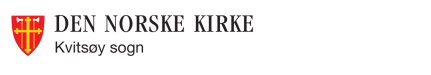 Brukes av leverandører og festere for gravminne og alt utstyr til gravSøknad om godkjenning av gravminne og gravutstyr på Kvitsøy kirkegård Søknaden gjelder:Grav/gravsted for:_______________________________________ Dødsår:_________Gravlund:___________________ Grav ident: ______________   Ny stein    NavnetilføyelseOpplysninger om steinen/gravminnetSteinens størrelse er innenfor gjeldende regelverk (sett kryss) :	Ja:       	Nei: Naturstein (gjelder ”ubearbeidet” stein, sett kryss):			Ja: 		Nei:   Steinens volum anslås til (liter): ___________	Største høyde over bakken (cm):	___________Største bredde (cm):                 ___________	Største dybde (tykkelse) (cm):	___________Opplysninger om påskrift og annet utstyrDet skal nyttes (sett kryss):  Inskripsjon av metallbokstaver	  Lykt montert på gravminnet, kan lett demonteres  Inskripsjon i relieff/dypblåst	  Bronsefigurer, kan lett demonteres Støpt bronseplate			  Gravrammer  	  PlateOpplysninger om fundamenteringFundamentering:  Sokkel er dobbelt så bredt som gravminnets tykkelse  Skjult sokkel som er tilpasset kravet om 20% av høyden under bakken  Del av gravminnet monteres tilsvarende dypt  Det monteres 15 cm lange og 12mm tykke syrefast(e) bolt(er)Ansvarsforhold med merVed montering av plate, lykter, figurer med mer, påtar eier seg ansvar for skader påført ved vanlig drift og vedlikehold av kirkegården. Lykt og figurer skal monteres slik at de er godt innenfor gravminnets ytre rammer og kan demonteres hurtig. Før montering avtales plassering med kirkegårdens myndighet. All montering skal skje i samsvar med Gravferdsloven med forskrifter og Vedtekter for Kvitsøy kirkegård. Opplysninger om leverandør/montør og ansvarlig fester av graven.Leverandør/montør:_______________________________________________________________
Telefon:____________________  Telefaks:_______________ E-postadr.:______________________                                          Ansvarlig/fester for gravstedet:____________________________________________Søker:Navn:______________________________  Adresse:________________________________Telefon:______________ Mobil:______________  E-post adr.:___________________________ Sted:_____________   Dato:____________  Sign: 					______Søknaden 	Kvitsøy sokn, Kommunehusvn. 6 , 4180 Kvitsøysendes:	Telefon 51 73 63 20	     E-post: kirken@kvitsoy.kommune.no Behandling:  Dersom det ikke er gitt tilbakemelding innen 4 uker, er søknaden godkjentFor Kvitsøy sokn v/kirkevergen:Dato for godkjenning:  ______________    Signatur : _______________________________ 